              AIR FORCE SCHOOL, BAMRAULI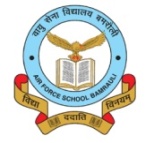 MONTHLY SPLIT-UP OF SYLLABUS- 2019-20Class:  IV								                    Subject :EVSMonth Name of the bookTopic/ Sub - TopicActivityApril Nature Window - 4Chapter – 1(My Family Chapter ),2 (The Young Ones)Chapter 3( My Extended Family)Chapter-4(Senses Of  Touch And Family)Information about your mother with photographMayNature Window – 4Chapter – 5 (Work Around Us)Interview of different job personsJuneNature Window – 4Chapter – 6  (Games We Play)Quiz on animalsJulyNature Window – 4Chapter – 7 (Animal Around Us)Chapter -8 (Plant Around Us)Chapter – 9 (Flowers)Plant a seedling and observe the changes in it.AugustNature Window – 4Chapter  - 10 (The Food We Eat)Chapter - 11 (Eating Together )Chapter – 12 (Tongue And  Teeth)Group – discussion (eating together)SeptemberNature Window – 4  Chapter – 13 (Beaks and Claws)Chapter -14 (Types of Houses)Activity on types of beaks.October Nature Window – 4Chapter  -15  (Homes of Animals)Chapter -16 (Clean Surroundings)Environment Sensitivity  -Protect the national habitats of animalsNovemberNature Window – 4Chapter  - 17 (Mapping the Neighbourhood)Chapter – 18 (Sources of Water)Draw the map of your schoolDecemberNature Window – 4Chapter – 19 (Safe Water)Chapter- 20 (Animals for Transport)Poster MakingSave WaterSlogans on conservation of natureJanuaryNature Window – 4Chapter – 21 (Currency  And  Travels)Protections  of animalsFebruaryNature Window – 4Chapter – 22 (HousesAnd Bridges)Collect information About bridges of IndiaMarch Nature Window - 4Annual Exam